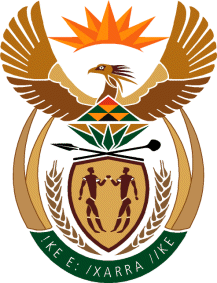 MINISTRY OF DEFENCE & MILITARY VETERANSNATIONAL ASSEMBLYQUESTION FOR WRITTEN REPLY975.	Ms S V Kalyan (DA) to ask the Minister of Defence and Military Veterans:Whether a certain person (name and details furnished) has been registered as a military veteran yet; if not, why not; if so, on what date?			NW1105EREPLY(a) Based on the records maintained by this Department, Mr. MA Lenaghan is not a registered military veteran.(b) The national military veterans’ database is a listing of military veterans who have applied for listing, by completing the prescribed application forms and complied with the prescripts of the Military Veterans Act (Act no. 18 of 2011). Mr Lenaghan has not done so.